16.04.2021r.Temat tygodnia: Dbamy o ZiemięTemat dnia: Nasze rady na odpady Cele główne: - uświadomienie konieczności segregowania odpadów i ich ponownego przetwarzania,- poznawanie znaczenia nowych słów: ekolog, recykling, Cele operacyjne:Dziecko:- wyjaśnia znaczenie słów: ekolog, recykling,- wymienia oznaczenia pojemników przeznaczonych do segregowania odpadów i segreguje odpady,Zabawa dydaktyczna – Kolorowe pojemniki.Rodzic mówi dziecku, że dziś będą bawić się w ekologów i wyjaśnia dziecku znaczenie tego słowa: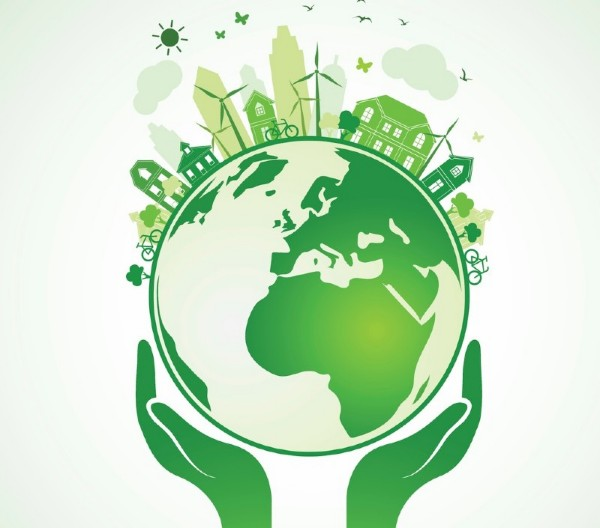 Ekolog to specjalista w dziedzinie ochrony przyrody. To osoba, która żyje w zgodzie z naturą, dba o środowisko, o zużycie wody i energii, segreguje odpady. Rodzic zaprasza dziecko do zabawy, podczas której pozna nowy sposób chronienia przyrody – segregowanie odpadów. 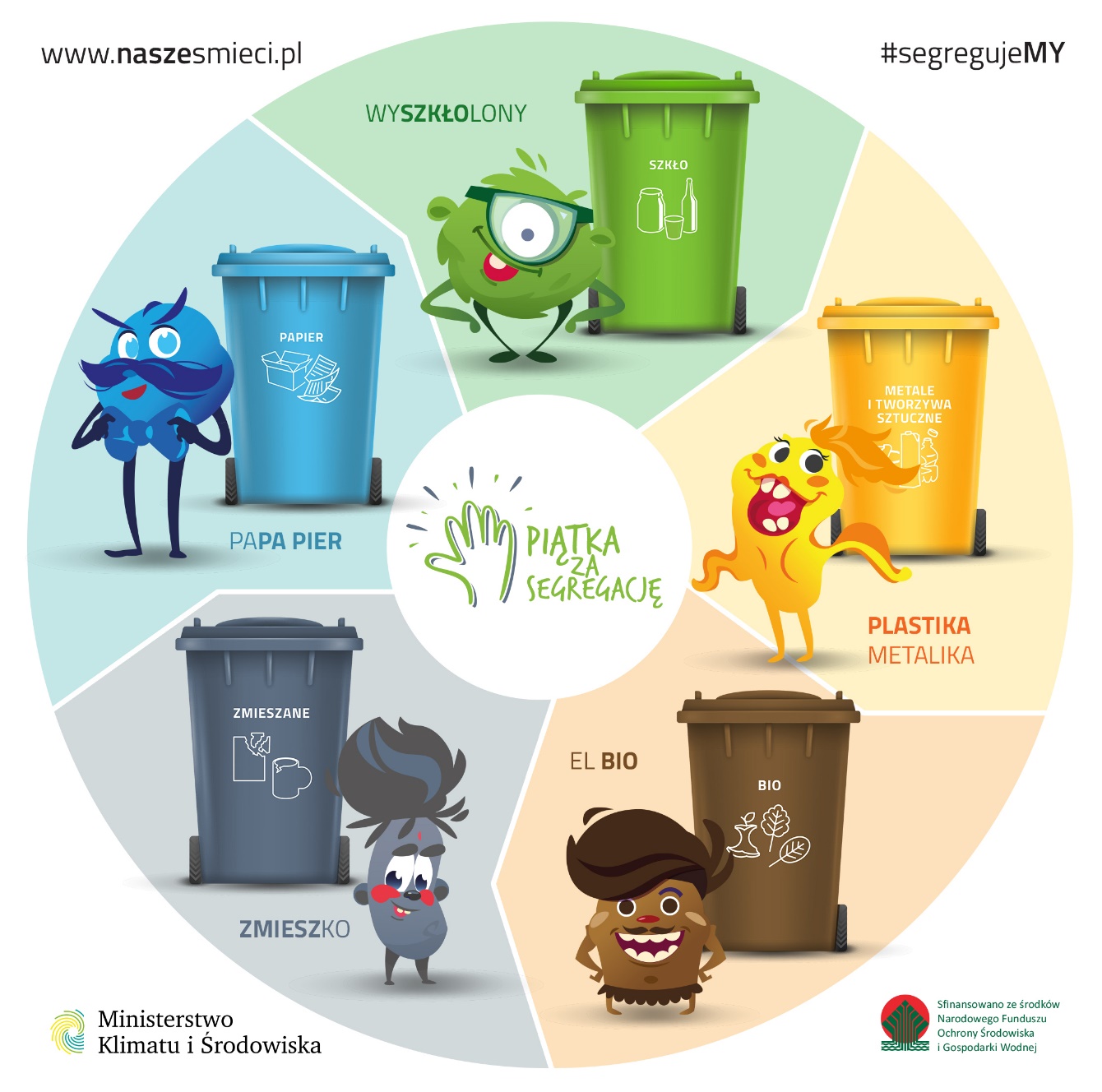 Prezentuje dziecku zdjęcie pojemników, których używa się do segregowania odpadów i wyjaśnia jakie odpady należy do nich wkładać:- Do żółtego kosza wyrzucamy metale i tworzywa sztuczne,- Do zielonego kosza wrzucamy szkło,- Do niebieskiego pojemnika wkładamy papier.Rodzic tłumaczy dziecku, że segregowanie odpadów jest bardzo ważne, ponieważ możemy je ponownie przetworzyć, czyli ponownie wykorzystać. W ten sposób sprawimy, że na Ziemi będzie mniej śmieci. 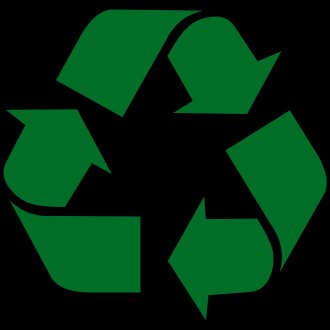 Proces ponownego przetwarzania odpadów nazywamy recyklingiem.Zabawa dydaktyczna – Segregujemy odpady.Rodzic rozsypuje na podłodze pudełko z odpadami i umieszcza na środku 3 reklamówki oznaczone kolorami – niebieskim, zielonym i żółtym. Prosi dziecko, aby po kolei zbierało przedmioty z podłogi i wkładało je do torby oznaczonej odpowiednim kolorem (żółtym – plastik i metal, zielonym – szkło, niebieskim – papier).Zabawa dydaktyczna – Co zrobić z tymi przedmiotami?Rodzic prezentuje dziecku inne odpady, których nie można wrzucić do żadnej z reklamówek (pojemników) – baterie, ubrania, obierki ziemniaka. Wspólnie zastanawiają się, co należy zrobić z takimi śmieciami. Rodzic informuje dziecko, że:- stare ubrania wrzuca się do pojemników na niepotrzebną odzież,- baterie należy odnieść do punktu odbioru sprzętu elektrycznego i elektronicznego i do specjalnych pojemników w wyznaczonych miejscach,- obierki ziemniaka i ogryzki od jabłka to odpady biodegradowalne − można zrobić z nich nawóz. Wrzucamy ich do specjalnych pojemników lub zakopujemy w ogrodzie.Zabawa ruchowa – Wyrzuć śmieci!Dziecko maszeruje po pokoju w różnych kierunkach. Co kilka kroków wykonuje skłon i naśladuje wyrzucanie śmieci.Karta pracy – posegreguj odpady do odpowiednich pojemników.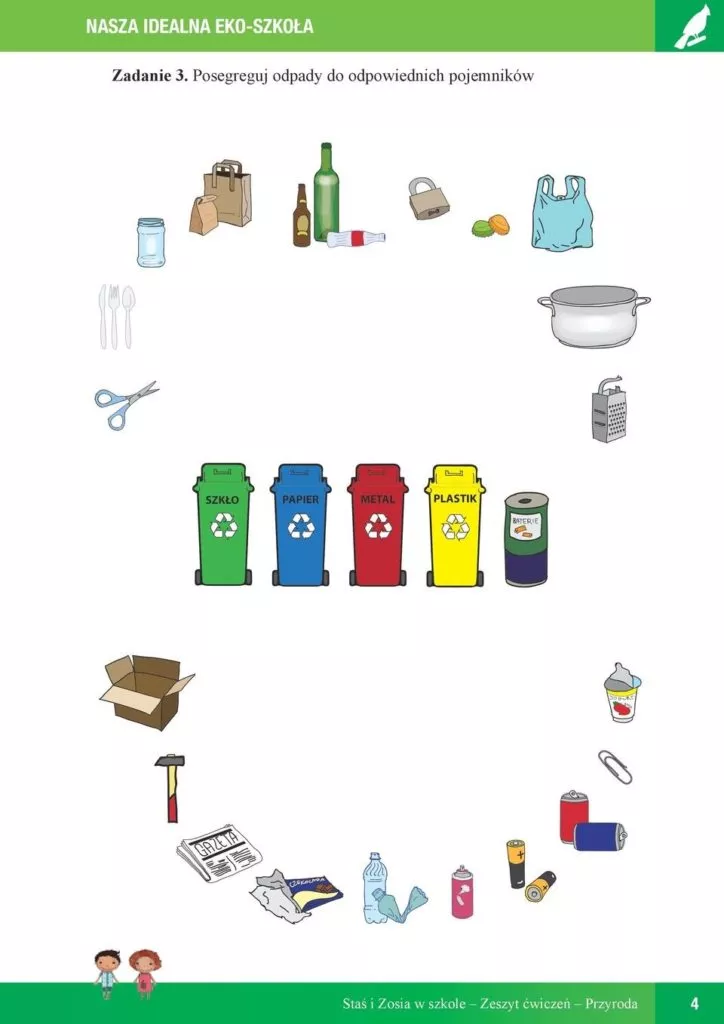 Miłej pracy!